«Что означают рисунки вашего ребёнка?»Рисование — одно из любимых детских занятий. По рисункам можно увидеть, каким видится мир ребенку, как он относится к самому себе, что его тревожит, кого он любит.Детские рисунки – особенно ценный материал в тех случаях, когда нужно выяснить есть ли у ребенка какие-то проблемы — страхи, тревожность, агрессивность. Надо только научиться «читать» работы своего художника, и тогда Вы сможете лучше понять, чем живет ваш малыш.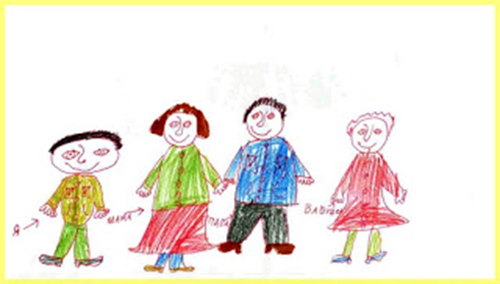 Вот несколько основных правил, которые стоит усвоить.1. Рисунки малышей до пяти лет слабо информативны из-за того, что пальчики еще плохо развиты и рисунки схематичны. В этом возрасте можно только предположить те или иные особенности малыша по цветовой гамме. Если преобладает черный, это говорит об агрессии. Красный означает активность, а коричневый сигнализирует о возможном нездоровье. 2. Важно понимать, что рисунок — это всегда отражение сиюминутного настроения ребенка. Поэтому судить о его характере только по одному рисунку нельзя. Нужно всегда смотреть на общие тенденции, располагая как минимум 5—6 образцами, сделанными в разное время. А в идеале, если вы хотите составить психологический портрет малыша, выберите время, когда он в хорошем настроении и попросите его нарисовать человека, дом, дерево, свою семью. 3. Если вы дали задание малышу нарисовать что-то на заданную тему, не вмешивайтесь в процесс. Само задание нужно давать в самой общей форме — например, нарисуй дерево (дом, человека), какое хочешь. Не подсказывайте, что у человека есть уши, а ты их забыл нарисовать. Постарайтесь находиться рядом, но делайте вид, что занимаетесь своим делом. А сами в это время наблюдайте.Ваши наблюдательность и терпение – ключ к успеху, который позволит Вам понять скрытые особенности, страхи, сомнения и черты характера Вашего ребенка.4. Для тестового рисования лучше предложить ребенку карандаши — они позволяют увидеть силу нажима. 5. Даже если все рисунки ребенка говорят о внутреннем негативе, не стоит пугаться. Возможно, сейчас малыш переживает сложный период. В любом случае рисунок — это не диагноз, а повод задуматься о том, что происходит в душе маленького человечка. Если вам сложно самим разобраться в причинах детских проблем, обратитесь к психологу.Итак, Вы попросили нарисовать человека, дом, дерево, свою семью. И после того, как рисунок будет закончен, первым шагом в анализе может стать Ваше первое поверхностное впечатление, следует оценить, каков рисунок Вашего ребенка, как он отражает действительность, настроение ребенка.Посмотрите на цвет, которым пользовался Ваш ребенок. Как утверждают психологи, цвет определяет внутренний настрой ребенка, его эмоциональную сферу.• Ребенок выбирает простой карандаш и отказывается от цвета вообще, это говорит о довольно низком интеллектуальном уровне. Иногда отказ от цвета мотивируется плохим настроением, но, как правило, это бывает нечасто. Ребенок, использующий мрачные цвета, скорее всего, находится на низком уровне общего развития, у него недостаточно развито абстрактное мышление, есть проблемы с памятью.• Ребенок использует стандартную для изображаемого предмета цвета, это говорит о нормальном уровне его интеллектуального и общего развития. Малыш адекватно воспринимает окружающие предметы и людей вокруг.• Если при изображении заданного предмета Ваш ребенок использует нестандартные цвета или несоответствующие определенным частям заданного предмета, это говорит о нестандартном мышлении, о сильно развитой фантазии.ЧеловекКак правило, если ребенка попросить нарисовать человека, то это будет человек его пола. О внутренних разладах свидетельствует рисунок бесполого существа или лица противоположного пола. Если фигура расположена в центре — это признак уверенной в себе личности. В самом низу листа (причем 2/3 пространства вверху пустует) рисуют человека детки, у которых занижена самооценка. О тревожности и проблемах с общением может фигура, изображенная в профиль. Каждая часть нарисованного человека что-то обозначает.Голова является символом интеллекта. Большая голова говорит о развитых умственных способностях, маленькая — о недостаточных для его возраста. Если ребенок нуждается в защите, он обязательно нарисует головной убор. Лицо расскажет об общительности малыша. Нечеткие черты лица означают «закрытость» ребенка по отношению к другим людям. Нарисованные уши — признак того, что слух — важный канал восприятия информация у ребенка, что он прислушивается к замечаниям других людей. Открытый рот с зубами рисуют агрессивно настроенные детки. Очень большие глаза со зрачками символизируют страхи ребенка. Большие длинные руки показывают, что малыш ловок и развит физически. Маленькие руки нарисует слабый ребенок. Если же он не уверен в себе, то спрячет руки у человечка на рисунке за спину или в карманы. Поднятые вверх руки говорят об агрессии, широкий размах рук — о желании действовать. Ноги — это символ опоры в реальной жизни. Если у ребенка велико желание быть независимым, то он нарисует очень длинные ноги. Широко расставленные ноги означают уверенность в себе малыша.Угловатое или квадратное туловище рисуют обычно мальчики — это признак мужественности. Если туловище у человечка непропорционально маленькое, это значит, что ребенок чувствует себя униженным. ДомЕсли ребенок часто рисует дом без окон и дверей, это говорит о проблемах в общении с другими людьми, о замкнутости. Чем меньше окна, тем более стеснителен малыш. Иногда количество окон соответствует количеству членов семьи.ДеревоБольшое дерево на рисунке означает, что у ребенка большая жизненная энергия. Ветки дерева направлены вверх, а само дерево имеет толстый ствол и прочно стоит на земле (нарисованы даже корни) — перед вами уверенный в себе, жизнерадостный ребенок. Подробнее:Ствол символизирует внутренний стрежень ребенка, его личностный потенциал.• расширенное влево основание – ребенок мечтательный интроверт, робкий, нерешительный, не проявляющий инициативы. • Ствол прямой, правильной формы – у ребенка трудности с адаптацией, но он легко восстанавливается. Общее развитие у такого ребенка на достаточно высоком уровне.• Расширенное вправо основание – ребенку свойственны благоразумие, расчетливость, упорство. Он игнорирует чужое мнение, не склонен доверять признанным авторитетам. • Закрытый сверху ствол, говорит о жизнеспособности, импульсивности. Малыш не склонен к абстрактному мышлению, проявляет усердие в труде. • Округлое и расширенное основание – ребенок медлителен, основателен, но несколько заторможен. При этом у него наблюдаются такие несомненные достоинства, как ответственность и надежность. • Заостренный ствол обычно рисуют самые маленькие, у которых трудно выделить составные части личности.Линии контура, наполнение ствола, свидетельствуют об определенных чертах характера рисующего ребенка.• Слабые, неровные, пунктирные линии говорят о восторженном, неровном, нетерпеливом и импульсивном характере, так рисует обычно интуитивный, чувственный и ранимый ребенок.• Штриховка и каракули внутри ствола указывают на неуверенность, неудовлетворённость и душевную хрупкость малыша.• Воспроизведение рисунка коры – это хороший знак – знак наблюдательности, критического ума, пытливости, возможно, хорошего чувства юмора и довольно высокого интеллектуального развития.• Крапинки и пятна внутри ствола – свидетельство неудовлетворенности и чувства вины, а может быть, и того, что у ребенка сложный период развития. • Волнообразные очертания на рисунке означают живость, гибкость, склонность к адаптации, позитивный настрой вашего малыша.Ветви могут рассказать об отношениях ребенка с окружающим миром.• Ветви, нарисованные параллельными линиями, выражают постоянство, позитивность, активность.• Расходящиеся к концам линии ветвей – экспансия, авантюризм, высокое самомнение, желание самоутвердиться.• Лучистые ветви свидетельствуют о нервозности, вспыльчивости, отсутствии самоопределения, метании в поисках своего «я» у юного художника.• Если на рисунке Ваш малыш выделил одну ветвь, это говорит о его способности к импровизации, творчеству, нестандартному мышлению, отвергающему условности.• Искривленные ветви – подверженность чужому влияниию Малыш, нарисовавший дерево с такими ветвями, очень любит игры и веселые мероприятия, при этом его трудно заставить сделать то, что ему кажется нудным и скучным.• Ветви, опущенные вниз, рисуют обычные фантазеры, меланхолики. • Изгибающиеся ветви – сдержанность, покорность, ответственность, дисциплинированность.• Ветви, устремленные вверх, – практичность, вспыльчивость, склонность к авантюризму.Крона сообщает о том, каковы энергетические особенности и возможности малыша.• Если малыш нарисовал крону дерева в виде облака, это говорит о свойственной ему осторожности, тщательности, высоком уровне самоконтроля.• Крона-венчик свидетельствует о благоразумии, дипломатичности юного художника.• Крона-круг – спокойствие, самодостаточность, эгоцентризм.• Дети, для которых характерны динамизм, рассеянность, чувство юмора, жизнерадостность, обычно рисуют крону с завитками.• Крона с каракулями или заштрихованная – беспорядочность, тревожность, напряженность, нерешительность, импульсивность, подверженность чужому влиянию.• Плоская крона – подавленность, зависимость, желание опереться на кого-то.Корни дерева дети чаще не рисуют, поскольку они не видны. Моя семьяПервым дети обычно рисуют самого значимого в своей жизни человека. Чем больше фигура человека, тем большим авторитетом он является для малыша. Такого человека ребенок любовно украшает, уделяет внимание деталям.Если ребенок не нарисовал кого-то из членов семьи, значит, он ему неприятен, с ним часто происходят ссоры. Признак нерасположения — маленькая схематичная фигура.Если все члены семьи держатся за руки — семья дружная.Каждый занимает своим делом — семья разобщенная.Если между людьми присутствуют предметы, разделяющие их, это свидетельствует о проблемах в общении.Люди, занятые игрой, — отражение соперничества в семье.Поднятые руки у кого-то на рисунке говорят об агрессии либо о потребности в помощи.Очень часто дети рисуют воображаемую семью: папу, который не живет с ними, сестричку, которой нет, умершего родственника или вообще постороннего человека. Это значит, что ребенок испытывает дискомфорт в своей семье и хочет ее изменить.Если ребенок рисует себя таким же по размерам или даже больше, чем взрослые, это говорит о том, что он чувствует себя значимым, уникальным.Малыша вообще нет на рисунке в том случае, когда он чувствует себя лишним в своей семье.Об отношении к членам семьи можно судить по силе нажима. Неприятного человека кроха будет рисовать резкими, сильными штрихами, будет часто стирать рисунок. Любимых людей малыш рисует плавными движениями, всячески украшает, выбирает пастельные или яркие сочные цвета.								(Воспитатель: Н. Гаплевская)